SportabzeichenWann:Wo: Ansprechpartner::Ab 5. Juni 2018Jeden ersten und dritten Dienstag im Monat bis Ende September 2018 von 18.00 - 19.30 UhrSportplatz an der HellweghalleJutta Giepen 02943-7977Susanne Köchling 02943-1657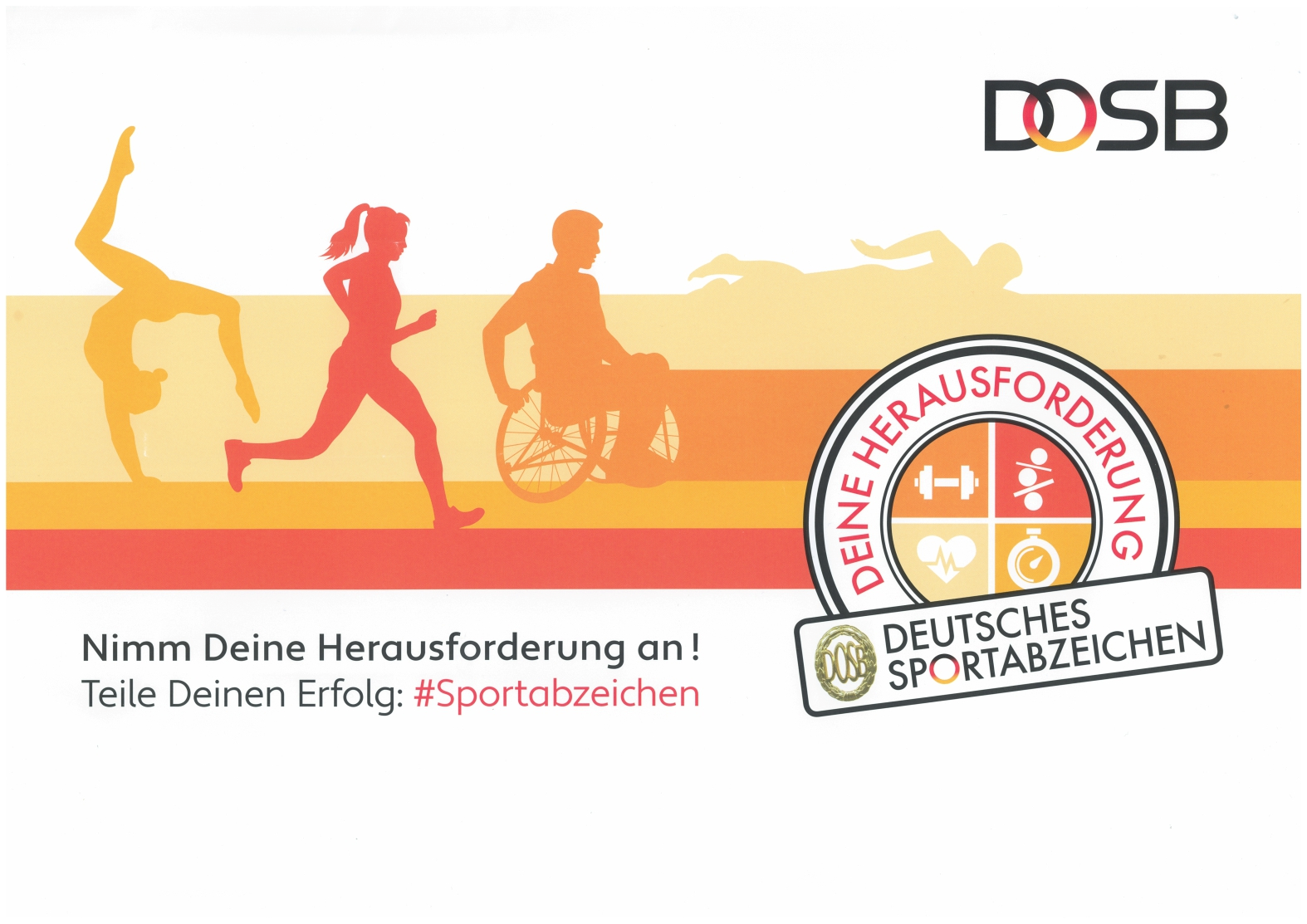 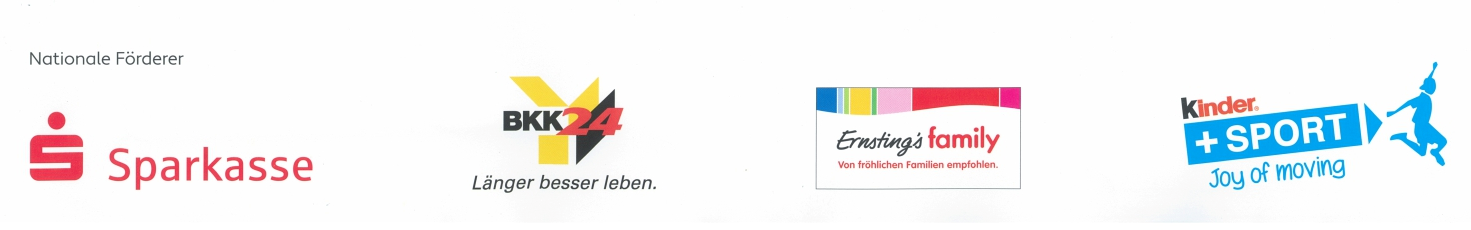 